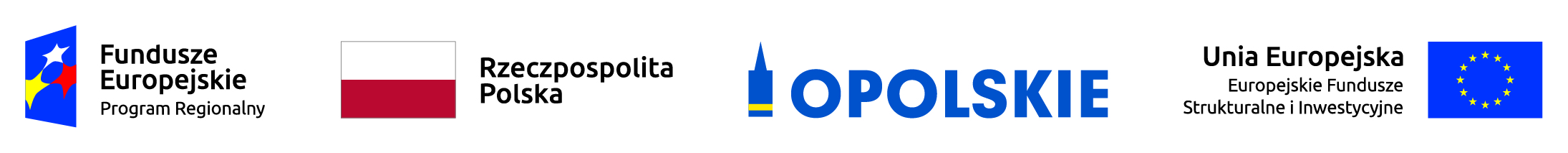 Projekt współfinansowany przez Unię Europejską ze środków Europejskiego Funduszu Społecznego oraz budżetu województwa opolskiego w ramach pomocy technicznej Regionalnego Programu Operacyjnego Województwa Opolskiego na lata 2014-2020„Dostawa materiałów biurowych i papieru na potrzeby wdrażania RPO WO 2014-2020”Uprzejmie proszę o przedstawienie oferty na dostawę materiałów biurowych i papieru na potrzeby wdrażania RPO WO 2014-2020, zgodnie z poniższą specyfikacją:Opis przedmiotu zamówienia Przedmiotem zamówienia jest dostawa nw. materiałów biurowych oraz papieru na potrzeby wdrażania RPO WO 2014-2020:* dopuszczalne odstępstwo od wymiarów 0-3 mmW skład przedmiotu zamówienia wchodzi także transport i rozładunek materiałów biurowych 
i papieru przez Wykonawcę do pomieszczeń wskazanych przez przedstawiciela Zamawiającego, na terenie Urzędu Marszałkowskiego Województwa Opolskiego, ul. Krakowska 38 lub innego miejsca na terenie miasta Opola, w godzinach pracy Urzędu Marszałkowskiego Województwa Opolskiego tj. 7.30-15.30.Towar musi być dostarczony w opakowaniach zapakowanych fabrycznie.Wykonawca udziela Zamawiającemu 24 miesięcznej gwarancji na przedmiot umowy, o którym mowa w ust.1, licząc od daty odbioru.Termin dostawy: Wykonawca dostarczy materiały z poz. 1-6 oraz 8-16 w terminie do 30 dni od daty podpisania umowy;Papier z pozycji nr 7 Wykonawca będzie dostarczał sukcesywnie zgodnie ze zgłoszonym przez Zamawiającego zapotrzebowaniem (telefonicznie, mailowo lub pisemnie).Numer CPV: 30192000-1 Wyroby biuroweZamawiający przewiduje możliwość zwiększenia zamówienia do 50% jego wartości, zgodnie z cenami jednostkowymi z zamówienia podstawowego. Zwiększenie zamówienia nastąpi na podstawie dodatkowego zlecenia i zawierać będzie m. in. ilość i rodzaj materiałów biurowych, o które zwiększony będzie zakres zlecenia.Warunki udziału w postępowaniu oraz opis sposobu dokonywania oceny ich spełniania, przy czym stawianie warunków udziału nie jest obowiązkowe: BRAK.Kryteria oceny oferty: Cena.Informacja o wagach punktowych lub procentowych przypisanych do poszczególnych kryteriów oceny oferty:Cena – 100%,Opis sposobu przyznawania punktacji za spełnienie danego kryterium oceny oferty:Oferta może otrzymać maksymalnie 100 pkt (skala od 0 do 100 pkt).Kryterium cena zamówienia obliczone będzie według następującego wzoru:                  Liczba punktów = cena najniższax100 pkt/cena badanej oferty x 100%W trakcie wyliczeń zamawiający zaokrągli każdy wynik do dwóch miejsc po przecinku.Za ofertę najkorzystniejszą zostanie uznana oferta, która uzyskała największą liczbę punktów.Termin składania ofert:Oferty należy składać do dnia 27 kwietnia 2020 r., godz. 12.00, na adres e-mail: a.kulpok@opolskie.pl lub pisemnie na adres:Urząd Marszałkowski Województwa Opolskiego
Departament Koordynacji Programów Operacyjnych
Referat Pomocy Technicznej
ul. Krakowska 38 (oficyna) pok. nr 212
Opole
O zachowaniu terminu dostarczenia oferty decyduje data wpływu do siedziby Urzędu, a nie data stempla pocztowego. Ponadto Zamawiający informuje, że jego siedziba otwarta jest do godziny 15.30.Na kopercie lub opakowaniu należy umieścić napis informacyjny:Określenie warunków zmian umowy w wyniku przeprowadzonego postępowania 
o udzielenie zamówienia publicznego, o ile przewiduje się możliwość takiej zmiany:Zamawiający przewiduje możliwość dokonania istotnych zmian umowy w stosunku do treści oferty Wykonawcy w przypadku: gdy zmienią się dane teleadresowe Zamawiającego, realizacja przedmiotu zamówienia nastąpi do innego wskazanego miejsca /na terenie miasta Opola/,  Zamawiający przewiduje możliwość zwiększenia zamówienia do 50% jego wartości, zgodnie z cenami jednostkowymi z zamówienia podstawowego. Zwiększenie zamówienia nastąpi na podstawie dodatkowego zlecenia i zawierać będzie m. in. ilość i rodzaj materiałów biurowych, o które zwiększony będzie zakres zlecenia.Oferta powinna zawierać takie, elementy jak:cenę łączną brutto.Po analizie ofert przedmiotowe zadanie zostanie zrealizowane na podstawie umowy.Warunki wyboru Wykonawcy:W celu zapewnienia porównywalności wszystkich ofert, Zamawiający zastrzega sobie prawo do skontaktowania się z właściwymi Oferentami (Wykonawcami) w celu uzupełnienia lub doprecyzowania ofert.Zamawiający zastrzega sobie prawo do odpowiedzi tylko na wybraną ofertę.Niniejsza oferta nie stanowi oferty w myśl art. 66 Kodeksu Cywilnego jak również nie jest ogłoszeniem w rozumieniu ustawy Prawo zamówień publicznych.Niniejsze ogłoszenie nie kształtuje zobowiązania po stronie Zamawiającego. Zamawiający zastrzega sobie prawo do rezygnacji z zamówienia bez wyboru którejkolwiek ze złożonych ofert, bez podawania przyczyny.Zamawiający zastrzega, że całościowa oferowana cena stanowi informację publiczną w rozumieniu Ustawy o dostępie do informacji publicznej i w przypadku zastrzeżenia jej przez Oferenta (Wykonawcę) jako tajemnicy przedsiębiorstwa, jego oferta zostanie odrzucona.L.p.AsortymentSzczegółowy opis/ minimalne parametry:Jedn. miaryIlośćFolia do laminowania A3Folia do laminowania. Format A3. Grubość 100 micronów. 100 sztuk w opakowaniu.Opak.2KalkulatorKalkulator o min. wymiarach 14x13,5 cm z firmy Taxo, CITIZEN lub Vector. 12 pozycyjny wyświetlacz. Obliczanie procentu.Szt.20Klipy 19 mmKlipy biurowe, metalowe, 19 mm. 12 sztuk w opakowaniu.Opak.60Klipy 25 mmKlipy biurowe, metalowe, 25 mm. 12 sztuk w opakowaniu.Opak.60Mechanizm skoroszytowyWykonany z pp opak. 25szt. – różne kolory.Opak.120NożyczkiStal nierdzewna, ostre, rozmiar: min. 21cm. Wyprofilowana rękojeść z niełamliwego plastiku. Do cięcia papieru, kartonu, tektury, zdjęć, taśmy samoprzylepnej, itp.Szt.30Papier 80gPapier kserograficzny o gramaturze co najmniej 80g/m2(+/-3) wg ISO 536, białości min. 161 (+/-3) CIE, nieprzezroczystości min. 90%.Ryza800Papier 160 gPapier biały, gramatura 160 g, gładki, POL effect, 250 arkuszy w ryzie.Ryza15Taśma pakowaTaśma o wymiarach minimalnych 48 mm x 50 m. Bezbarwna.Szt.50Teczki z gumkąTeczki kartonowe z 2 narożnymi gumkami w kolorze teczki. Gumka w tym samym kolorze co teczka. Pomieści dokumenty formatu A4. Teczka wyposażona w 3 skrzydła boczne chroniące zawartość przed wypadnięciem. narożne gumki dociskające w kolorze teczki. Kolor: pomarańczowy, czerwony i żółty po 20 sztuk. Zielony i niebieski po 50 szt.Szt.160Zakładki indeksująceZakładki indeksujące do wielokrotnego przyklejania i odklejania bez niszczenia dokumentów. 5 Kolorów w opakowaniu. Min. 25 zakładek z każdego koloru. Firma: memo lub stick’n.Opak.600ZakreślaczeZakreślacz IDEST lub pentel, kolor żółtySzt.200ZeszytKołozeszyt w kratkę. Format A5. Perforacja wzdłuż grzbietu, ułatwiająca wyrywanie kartek. Spirala po długim boku. Okładka zabezpieczona błyszczącym lakierem. Min. 80 kartek.Szt.80Żelowa podkładka przed klawiaturę	Ergonomiczna podkładka żelowa pod nadgarstki przed klawiaturę. Antypoślizgowa powierzchnia zapobiega przesuwaniu się podkładki. Minimalna długość 40 cm.Szt.20Żelowa Podkładka pod myszPodkładka pod mysz o minimalnych wymiarach 19x20 cm. Podkładka musi zapewnić kontrolę nad pozycjonowaniem kursora myszy oraz zapewnić podparcie dla nadgarstka i łatwe korzystanie. Antypoślizgowa podstawa, zapobiegająca przemieszczaniu się podkładki podczas użycia. Powierzchnia zapewniająca łagodny i płynny ślizg dla każdego typu myszy.Szt.50Pojemnik z szufladami na dokumentyPojemnik z 4 szufladami zamykany na klucz firmy Durable. Każda z szuflad w innym kolorze. Cicho i lekko wysuwające się szuflady na dokumenty formatu A4.Szt. 1Departament KoordynacjiProgramów OperacyjnychReferat Pomocy Technicznejpok. 212 (Agnieszka Kulpok)Województwo Opolskie - Urząd Marszałkowski Województwa Opolskiego ul. Krakowska 38, OpoleOFERTA na„Dostawę materiałów biurowych oraz papieru na potrzeby wdrażania RPO WO 2014-2020”